муниципальное дошкольное образовательное учреждение«Детский сад «Колокольчик»Конспект образовательной деятельности на тему: «Математический детектив» в старшей группе                                                      Подготовила воспитатель:Большакова Татьяна Сергеевна1 квалификационная категорияг. Переславль – Залесский2023г.Придумано кем то просто и мудро при встречи здороваться: "Доброе утро!" Доброе утро - солнцу и птицам! Доброе утро - улыбчивым лицам! И каждый становится добрым, доверчивым, Пусть доброе утро - длится до вечера!Мотивационно - ориентировочный этап
Воспитатель:
- Каждый день с нами происходят разные события: хорошие и не очень. К кому вы обращаетесь за помощью в трудный момент? (ответы детей)
-А к кому обращаются взрослые люди? (ответы детей) В моей жизни недавно произошло неприятное событие… и я обратилась за помощью к детективу.
– Знаете ли вы, кто такой детектив? (ответы детей)
– Какими качествами должен обладать детектив (ответы детей)
– Сегодня мне придется побыть детективом.
– А вам я предлагаю стать помощниками детектива.
А самое главное у  детективов должны быть: «супер-рука», «супер-ухо», «супер-глаз».
– А для чего нужны  «Супер-рука» и т.д.? (ответы детей)
Сейчас мы проведём проверку. Сможем ли мы стать детективами?
1. «Супер-рука2. «Супер-глаз» 
3. «Супер-ухо»  Воспитатель: Молодцы! Справились с заданием. Предлагаю считать наше детективное агентство открытымОсновная часть.Практический этап.
А вот и первое задание для настоящих детективов.К нам поступила просьба о помощи от девочки Веры. У нее пропал ее домашний любимец, и она просит нас помочь его отыскать. Поможем?(Создание проблемной ситуации)Но вот беда Вера нарисовала приметы своего любимца,  но так как ОЧЕНЬ торопилась к нам, то по дороге все растеряла.. Задание 1Пора выяснить, когда пропал друг. Для этого нужно вспомнить дни недели.(Дети встают в круг)Игра «Дни недели»В понедельник я купался (движения плавания),
А во вторник рисовал (показ движения).
В среду долго умывался (показ движения),
А в четверг в футбол играл (бег на месте).
В пятницу я бегал, прыгал (показ движения).
Очень долго танцевал (кружатся на месте).
А в субботу я играл, (хлопки в ладоши)
В воскресенье отдыхал (сесть на место).А вот теперь определим когда это произошло. А было это:- позднее воскресенья, но раньше вторника (ответы детей)Правильно ПОНЕДЕЛЬНИК - А какой сегодня день недели?- А какой был вчера?- Какой будет завтра?- А сколько всего дней в неделе? (7)Теперь попробуем узнать в какое время это случилось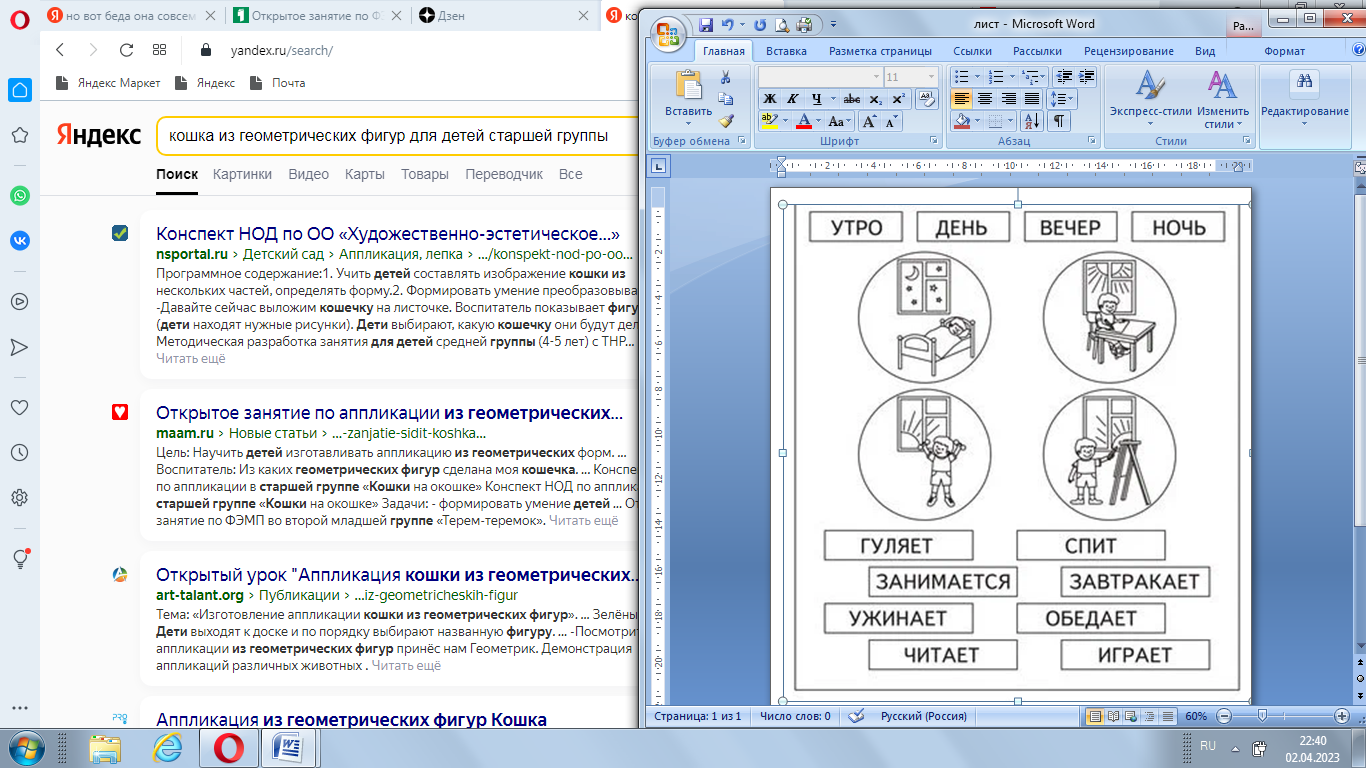 Ответим на вопросы:- Как называется часть суток, когда мы просыпаемся, умываемся и чистим зубы, делаем зарядку и идем в садик? (утро)- Как называется часть суток, когда дети играют в садике, занимаются, гуляют а потом обедают? (день)- Как называется часть суток, когда дети идут домой из садика? (вечер)- Какое время суток наступает, когда мы ложимся спать? (ночь)А вот теперь скажите когда это произошла, Если мы только пришли в детский сад и еще не гуляли и не обедали. , (ответы детей)- Молодцы, это произошло утром.Задание 21. «Супер-рука»  «Супер-рука» – Д /и «Чудесный мешочек» (геометрические фигуры)(Найдите в мешочке фигуру, вспомните как она называется и по каким признакам вы это определили)
Задание 3«Супер-глаз» – Д/и «Найди отличия» СлайдЗадание 4 «Супер-ухо» – Д/и «Сосчитай»
«Разминка для ума»:- Назовите числа от 1 до 20-Назовите числа в обратном порядке от 20 до 1Какое число стоит сзразу после 5Назовите соседей числа 3, ……и 6Сколько пальцев на руке?Сколько ушей у двух мышей?Сколько глаз у светофора?Сколько солнышек на небе?Сколько хвостов у трех петухов?Задание 5.Физкультминутка: Видишь, бабочка летает, (Машем руками-крылышками.)
На лугу цветы считает. (Считаем пальчиком.)
— Раз, два, три, четыре, пять. (Хлопки в ладоши.)
Ох, считать не сосчитать! (Прыжки на месте.)
За день, за два и за месяц... (Шагаем на месте.)
Шесть, семь, восемь, девять, десять. (Хлопки в ладоши.)
Даже мудрая пчела (Машем руками-крылышками.)
Сосчитать бы не смогла! (Считаем пальчиком.)Задание 6.Ребята посмотрите, мы оказались около каких-то домов. Может наш потеряшка тут?-А теперь давайте узнаем, в каком из этих домов нас ждет любимый питомец Веры.-Он не фиолетовый (зачеркиваем)-не с голубой крышей (зачеркиваем)-И не с желтой дверью (зачеркиваем)- и не с трубой на крыше (зачеркиваем)-Какой дом остался? (ответы детей)Прежде чем заглянуть в дом давайте посмотрим на те геометрические фигуры, которые мы собрали. Как вы думаете, зачем они нам? (ответы детей)Правильно, это приметы пропавшего,  нужно из них попробовать собрать портрет. (схематическое изображение кота)Давай те же заглянем в дом. А вот и наша пропажа. Это домашний любимец Веры – КОТ. Ура! мы отыскали его!
Рефлексивно - оценочный этап
Как вы думаете, нам удалось справиться с заданием?
Вам понравилась быть детективами?
Хорошо или плохо быть детективом (ответы).
Сюрпризный момент
– Молодцы ребята! Вы проявили сообразительность, терпение. Спасибо вам за отзывчивость.
Вера и ее Кот благодарят вас за помощь. И приготовили вам сюрприз, но надо отгадать в какой коробке он лежит.
Логическая задача. (Подарок лежит не снизу, и не в самой маленькой коробке) (ответы детей)А это билет на мультфильм «Три кота»